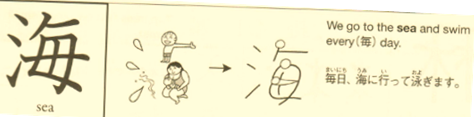 ______________________________________________________________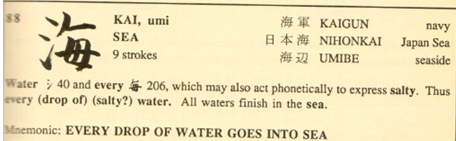 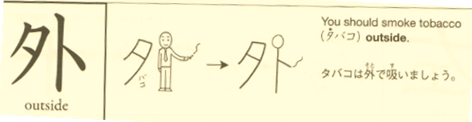 ______________________________________________________________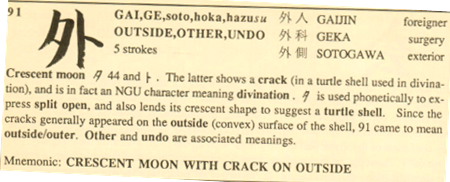 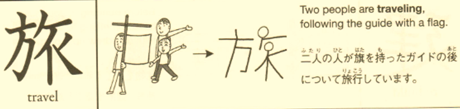 ___________________________________________________________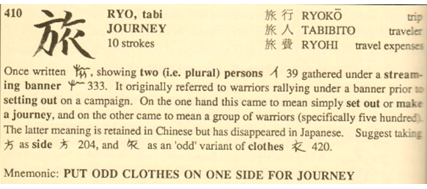 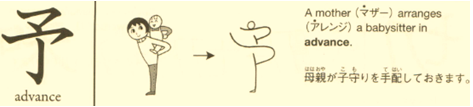 ______________________________________________________________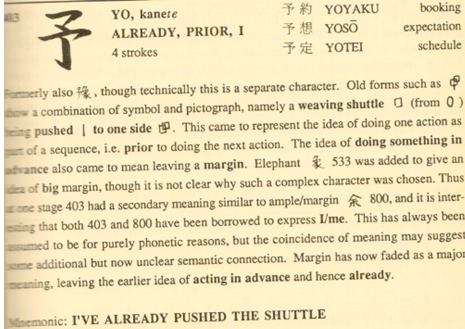 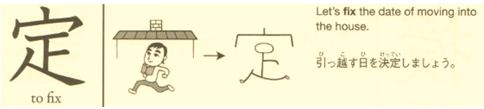 ______________________________________________________________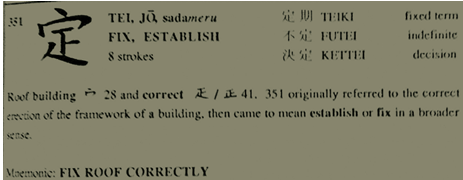 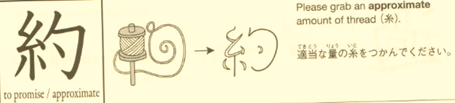 ______________________________________________________________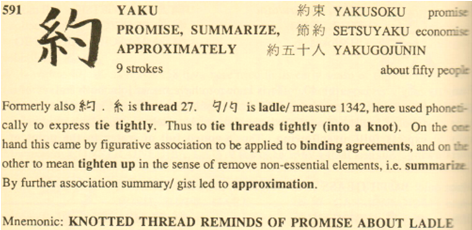 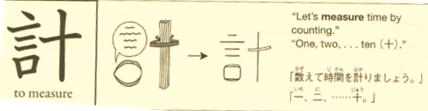 ______________________________________________________________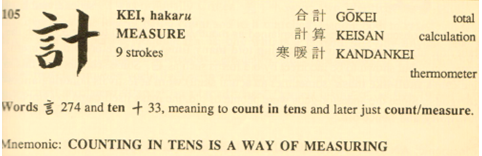 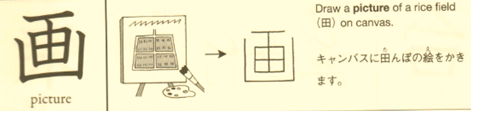 ______________________________________________________________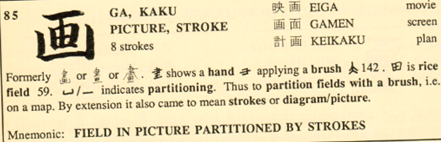 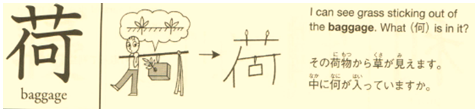 ______________________________________________________________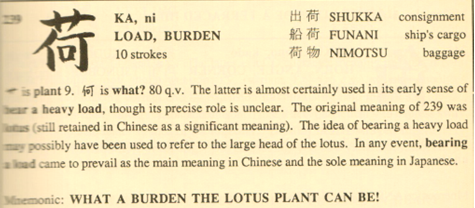 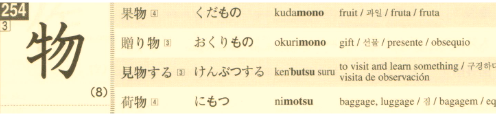 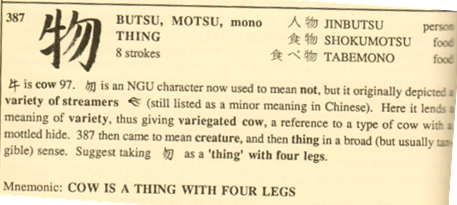 ______________________________________________________________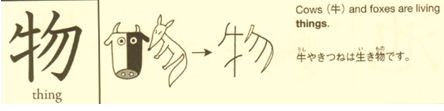 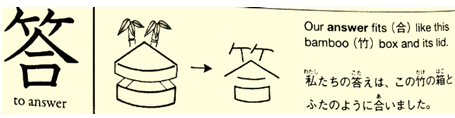 ______________________________________________________________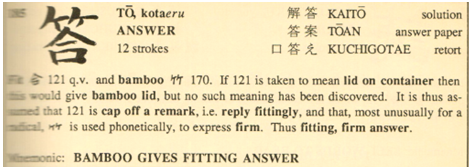 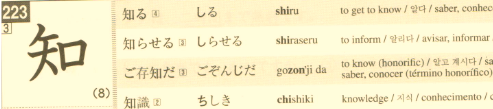 ______________________________________________________________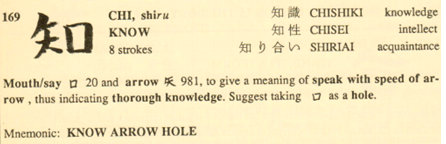 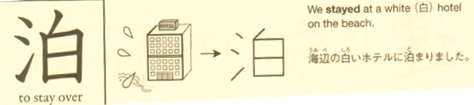 ______________________________________________________________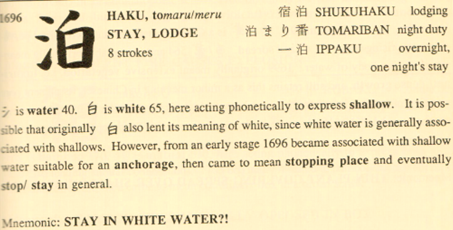 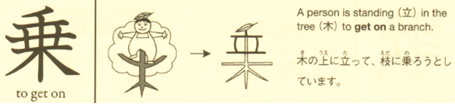 ______________________________________________________________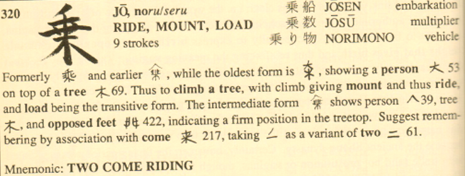 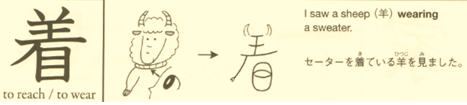 ______________________________________________________________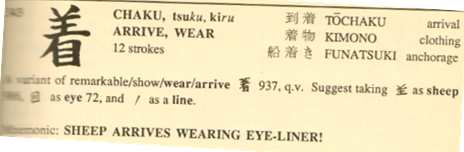 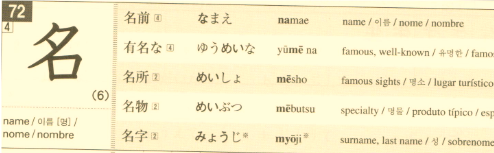 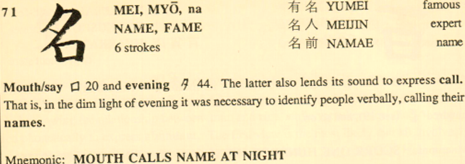 _____________________________________________________________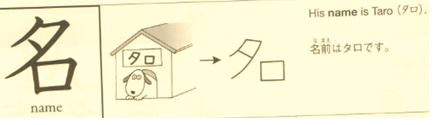 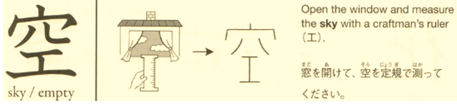 ______________________________________________________________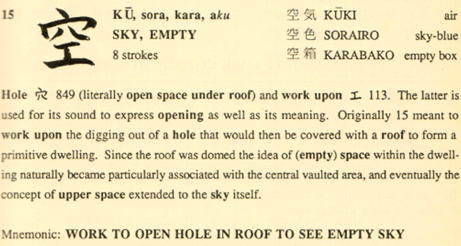 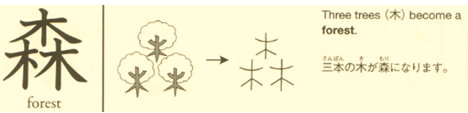 ______________________________________________________________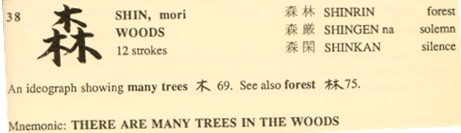 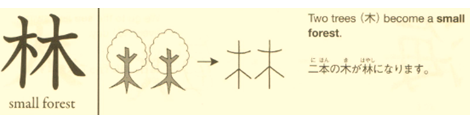 ______________________________________________________________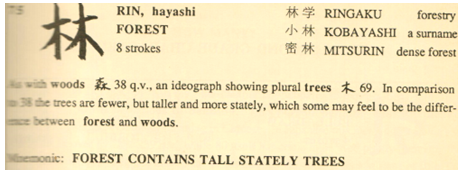 